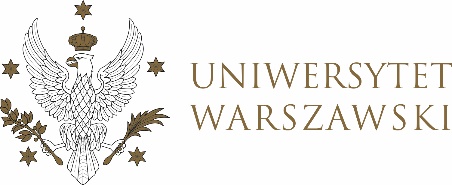 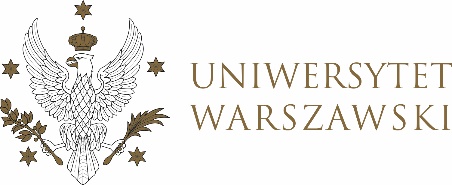 Uchwała  nr 12/2023Rady Wydziału Nauk Politycznych i Studiów Międzynarodowychz dnia 27 kwietnia 2023 rokuw sprawie poparcia wniosku dotyczącego zatrudnieniana stanowisku nauczyciela akademickiegoNa podstawie § 119 Statutu Uniwersytetu Warszawskiego (tekst jednolity: Monitor UW z 2019 r. poz. 190) w związku z Zarządzeniem nr 104 Rektora Uniwersytetu Warszawskiego z dnia 27 września 2019 r. w sprawie określenia procedury zatrudnienia na stanowisku nauczyciela akademickiego Rada Wydziału Nauk Politycznych i Studiów Międzynarodowych postanawia, co następuje:§ 1Pozytywnie opiniuje zatrudnienie dr hab. Katarzyny Kołodziejczyk na stanowisku profesora uczelni w trybie awansu wewnętrznego w Katedrze Studiów Regionalnych i Globalnych na WNPiSM UW w wymiarze pełnego etatu na czas nieokreślony.§ 2	Uchwała wchodzi w życie z dniem podjęcia.Dziekan WNPiSM: dr hab. Daniel Przastek